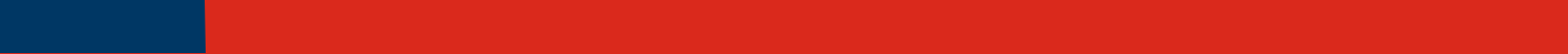 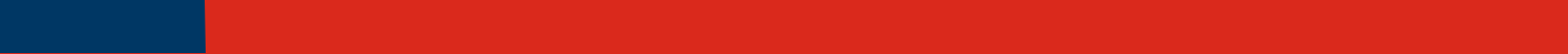 Chef     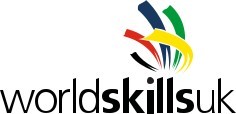 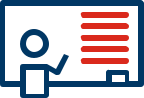 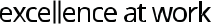 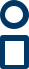 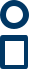 Lesson Plan – 15 minutes Learning Outcomes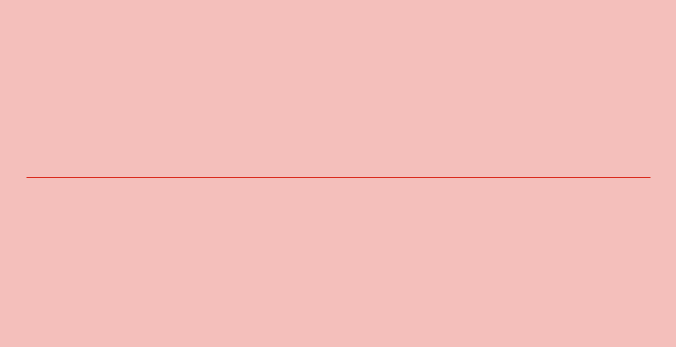 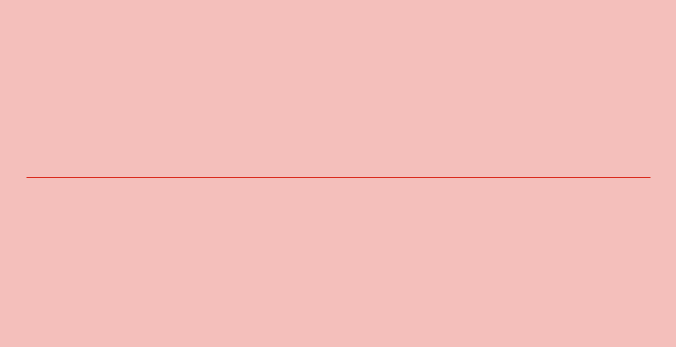  What the role involves Key information about the role  What routes are available to you  What are your next steps Note: make sure to play in presentation modeEvaluation & ReflectionCheck the reflection sheet. Have students identified things they wish to work on and actions they want to implement? Did all students find the lesson helpful? Don’t forget to feed back to WorldSkills UK. Complete the survey at https://www.surveymonkey.co.uk/r/3ZBZX89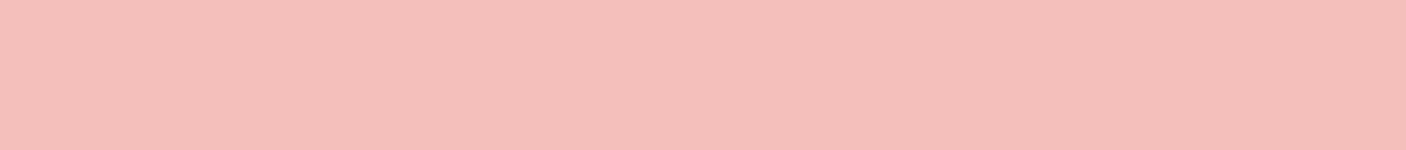 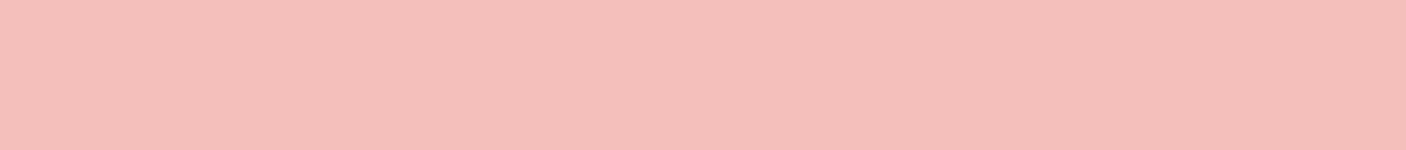 Slide NumberTimingsKey teaching points21 minLearning outcomes – what you will discover in this lesson31 minKey info42 minWhat does a Chef do?51 minCareer Progression61 minWhat routes can you take?71 min What subjects?81 minWatch the video 97 minDiscussion 1030 secNext steps 